«Технология создания изделий из древесины»                                                               Станкевский Николай Михайлович, 238-053-667,                                                       учитель технического трудаПриложение 3Эталон составления инструкционной карты.  Изготовление базового элемента изделия – "шкатулки-скворечника".Эталон 2 составления инструкционной карты. Изготовление базового элемента изделия – "шкатулки-скворечника".№ п/пПоследовательность выполнения работыМоделирование своей деятельности Инструменты и приспособления1Выбрать заготовку с учетом припуска на обработку (40х40х90 мм).Отшлифовать плоскости боковых граней параллелепипеда до нужного размера с точностью до .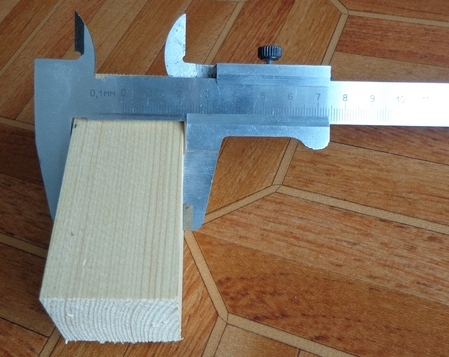 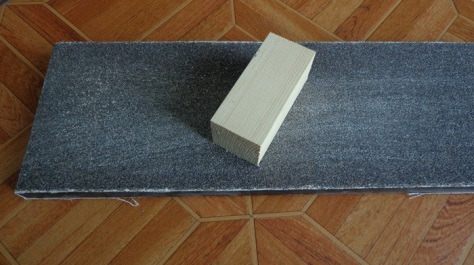 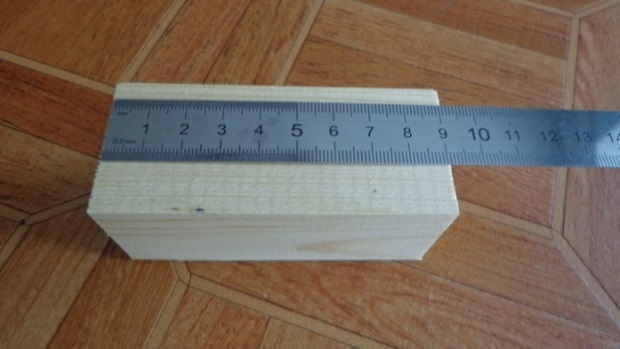 Линейка, карандаш, угольник, штангенциркуль. Верстак, приспособление для шлифования плоских поверхностей. 2Проконтролировать прямоугольность торцевых поверхностей по отношению к боковым граням параллелепипеда. При необходимости отшлифовать торцевые поверхности под углом 90° к поверхности боковых граней параллелепипеда до нужного размера  с точностью до .Разметить центр торцевой поверхности (точка пересечения диагоналей квадрата).Наметить шилом центр осевого отверстия.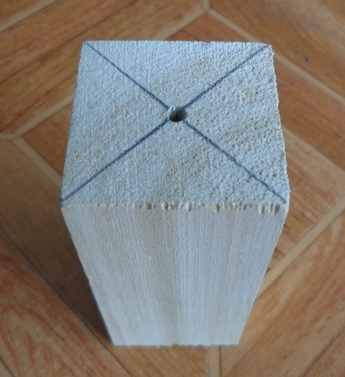 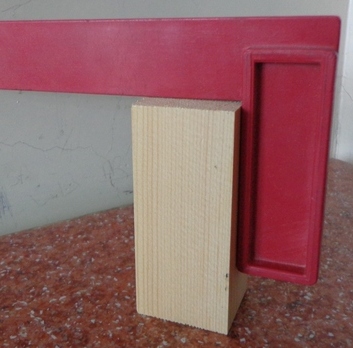 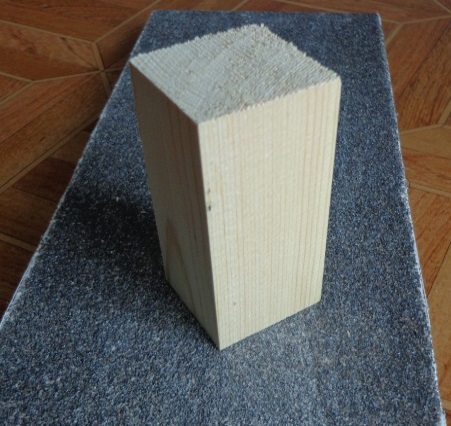 Верстак, угольник, приспособление для шлифования плоских поверхностей.Линейка, карандаш, шило.3Закрепить строго вертикально заготовку в приспособлении для сверления отверстия большого диаметра.Просверлить в заготовке осевое глухое отверстие Ø28 мм до ограничения глубины сверления отверстия.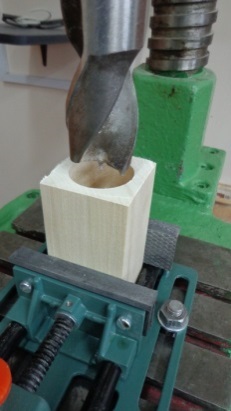 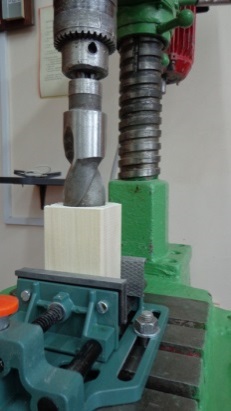 Сверлильный станок, машинные тиски, гаечный ключ, сверло Ø28 мм.4Закрепить заготовку в приспособлении для резания под углом 60° к боковой поверхности параллелепипеда.Распилить заготовку под углом 60° к боковой поверхности параллелепипеда. Отшлифовать распиленную плоскость под углом 60° к рабочей плоскости приспособления.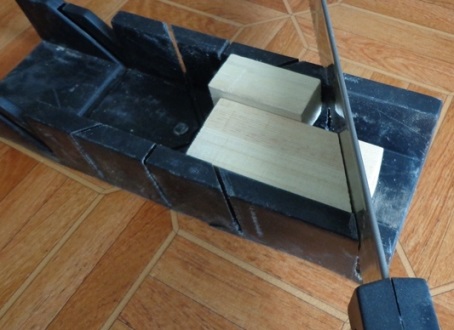 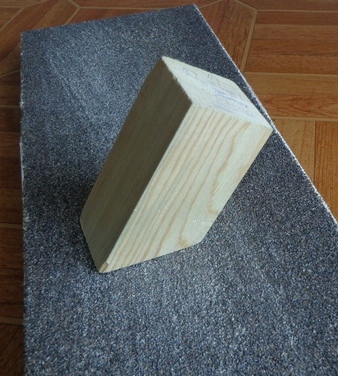 Верстак, стусло, ножовка. Приспособление для шлифования плоских поверхностей.5Разметить центры отверстий на плоскости  передней грани в соответствии с чертежом базовой детали.Наметить шилом центры отверстий.Поочередно просверлить в заготовке сквозные отверстия Ø5 и Ø10 мм.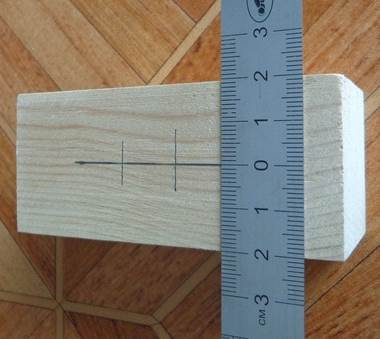 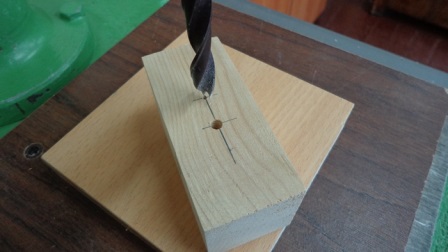 Линейка, карандаш, шило.Сверлильный станок, сверла Ø5 и Ø10 мм.6Зачистить плоскости боковых граней и торцевых поверхностей заготовки.Проконтролировать размеры и качество базовой детали.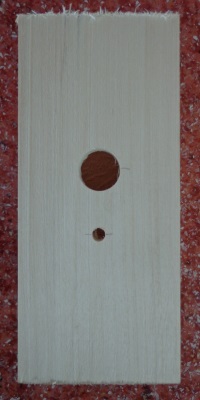 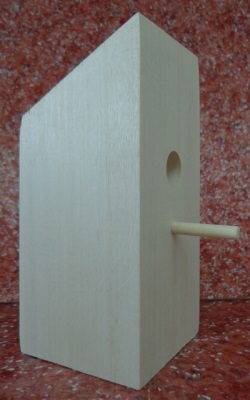 Верстак, приспособление для шлифования плоских поверхностей.Линейка, угольник, штангенциркуль.№ п/пПоследовательность выполнения работыМоделирование своей деятельности Инструменты и приспособления1Выбрать заготовку с учетом припуска на обработку (40х40х90 мм).Отшлифовать плоскости боковых граней параллелепипеда до нужного размера с точностью до .Фото 9.Фото 14.Фото 15.№ 4.2Проконтролировать прямоугольность торцевых поверхностей по отношению к боковым граням параллелепипеда. При необходимости отшлифовать торцевые поверхности под углом 90° к поверхности боковых граней параллелепипеда до нужного размера  с точностью до .Разметить центр торцевой поверхности (точка пересечения диагоналей квадрата).Наметить шилом центр осевого отверстия.Фото 10.Фото 11.         Фото 8.№ 3.3Закрепить строго вертикально заготовку в приспособлении для сверления отверстия большого диаметра.Просверлить в заготовке осевое глухое отверстие Ø28 мм до ограничения глубины сверления отверстия.Фото 5.Фото 7.№ 5.4Закрепить заготовку в приспособлении для резания под углом 60° к боковой поверхности параллелепипеда.Распилить заготовку под углом 60° к боковой поверхности параллелепипеда. Отшлифовать распиленную плоскость под углом 60° к рабочей плоскости приспособления.Фото 13.Фото 2.№ 2.5Разметить центры отверстий на плоскости  передней грани в соответствии с чертежом базовой детали.Наметить шилом центры отверстий.Поочередно просверлить в заготовке сквозные отверстия Ø5 и Ø10 мм.Фото 12.Фото 1.(Фото 3.)№ 6.6Зачистить плоскости боковых граней и торцевых поверхностей заготовки.Проконтролировать размеры и качество базовой детали.Фото 4.Фото 6.№ 1.